Etkinlik Adı: İsimlerle TanışalımGelişim alanı: Sosyal ve Duygusal GelişimKazanım: Arkadaşlarının isimlerini öğrenir Süre: 40 dk.Yaş grubu: 3-6 yaş Etkinlik için gerekli malzemeler:Papatya çiçeği veya Ek-1 papatya görseli, tenis topu. Merak uyandırma:Öğretmen öğrencilerden çember olmalarını ister. Sınıfa getirdiği papatya görselini öğrencilerine gösterir ve bunun ne olduğunu sorar. Öğrencilerinden gelen yanıtları dinler. Bunun bir papatya olduğunu söyler. Çiçeğin beyaz yapraklarını kopartılarak oyunlar oynanabileceğini söyler.İlgiyi odaklama:Öğrencilerine şimdi bir oyun oynayacaklarını söyler. Oyununun isminin papatya olduğunu söyler. İlk önce kendi ismini söyler. Kendinden sonraki öğrencinin önce kendinden önceki kişinin ismini daha sonra ise kendi ismini söylemesini ister. Her öğrencinin öğretmenden başlayarak kendinden önceki isimleri en sonda kendi isimlerini söylemesini ister. İsimleri hatırlayamayan ya da yanlış söyleyen öğrenciye yardım edilir. Öğrencilerin tamamının etkinliği tamamlamaları sağlanır.Öğrenme deneyimi: Öğretmen eline bir tenis topu alır ve öğrencilerinden çember olmalarını ister. Öğretmen topu attığı öğrencisinin ismini söyler. Top atılan öğrenciden de ismini söylediği öğrenciye topu atması söylenir. Gruptaki bütün öğrencilerin topu birbirlerine atmaları sağlanır.Öğretmen sınıftaki öğrencilerden birinin adını söylediği zaman diğer öğrencilerin,  ismini söylediği öğrencinin etrafında toplanmalarını ister. Sınıftaki bütün öğrenciler için etkinliği tekrarlayarak süreci sonlandırır.Deneyim paylaşımı:Öğretmen öğrencilerden çember olarak oturmalarını ister. Öğretmen öğrencilere arkadaşlarının isimlerini öğrenip öğrenmediklerini sorar. Öğrencilerin paylaşımlarından sonra etkinlik bitirilir.EK-1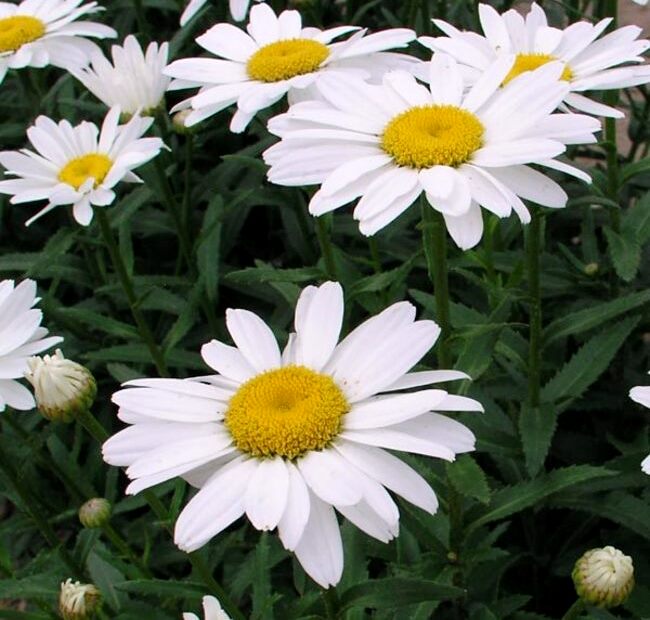 